VAMMAISTEN HENKILÖIDEN TYÖTOIMINTA SHL27eTyöelämässä, koulutuksessa > ONNETTOMUUS, SAIRASTUMINEN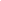 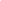 TYÖKYVYN ARVIOINTI:						TYÖTÖN TYÖNHAKIJA										TE-palvelut käytössä - erikoissairaanhoito: kuntoutuspkl, psykiatrian pkl		* työhönvalmennus, työkokeilu	perusterveydenhuolto						* TYP, kuntouttava työtoiminta
aikuissosiaalityö, miepä-palvelut  -> palvelupäätös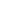 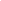 	
-	samaa reittiä joko määräaikainen (kuntoutustuki) tai pysyvä eläke (harvoin osa-aikainen eläke)            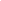 tai työtoimintaan 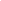 -Asiakassuunnitelma, jolla työtoimintaan ohjataan vammaispalveluista
-Järjestetään  kunnan ostopalveluna- Askel ennen työllistymistä
	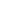 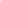 TYÖPAJATOIMINTA			AVOTYÖ
- Yksilöllinen toteuttamissuunnitelma			- Yksilöllinen toteuttamissuunnitelmaVerkostotapaamiset: työtoiminnan koordinaattori asiakasläheisetyksilövalmentaja työpajoilla tai avotyönohjaaja avotyössäSovitaan tavoitteet, toiveet, tarpeet ja jatkosuunnitelma. Alussa kokoonnutaan 1 kk/kuukausi, jatkossa noin 3-6kk välein. Tarkistetaan tilanne. Kesto muutama kk-vuosi. Kuntoutustuella olevien osalta tilanteen tarkistus 3 kk:n välein, hoitotaho mukana, esim. psyk. plk.              “Toiminnallista työkyvyn arviointia” (tätä tarvitaan lisää, laajempaa, aidoissa ympäristöissä)Päätökset palvelusta (työtoiminta, avotyö) tehdään aina määräajaksi ja tarkistetaan aina jatkon tarve.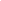 	     JATKO-OHJAUTUMINEN                                     Työhön orientoitumisen tuen tärkeys!						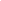 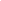 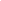 Nuorten Ystävät/Klubitalo	Te-palvelut/ Työtön työnhakija			Ammatillinen 								       kuntoutus	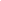 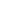 		                                                                        Opinnot	              Työelämä	  